Справкапо результатам исследования уровня адаптацииобучающихся 2 А класса муниципального бюджетного образовательного учрежденияобразовательной школы № 35 г. Смоленска к школьному обучению.	Исследование проводилось в октябре в параллели вторых классов в соответствии с планом работы по блоку «Адаптация обучающихся вторых классов к школьному обучению» с использованием методики Ковалевой Л. М. «Психологический анализ особенностей адаптации детей к школе».	Цели исследования: 	1. Исследование социально-психологической адаптации детей к школе;	2. Психологический анализ особенностей адаптации детей к школе.	В исследовании приняли участие 96 человек:	2 А – 27 человек;Общие результаты исследования представлены в таблице:	Таким образом, видно, что все обучающихся 96 человек (100%) успешно адаптировались к школьному обучению.	Учитывая эти результаты, можно сделать вывод, что адаптация вторклассников завершена.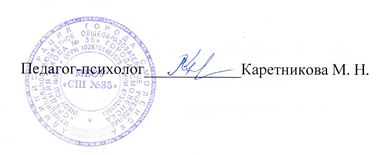 Тип адаптации2 ААдаптированы27Адаптированы частично(средняя степень дезадаптации)-Дезадаптированы-Необходима консультация психоневролога-